Buchners Kolleg Geschichte –Neue Ausgabe Brandenburg 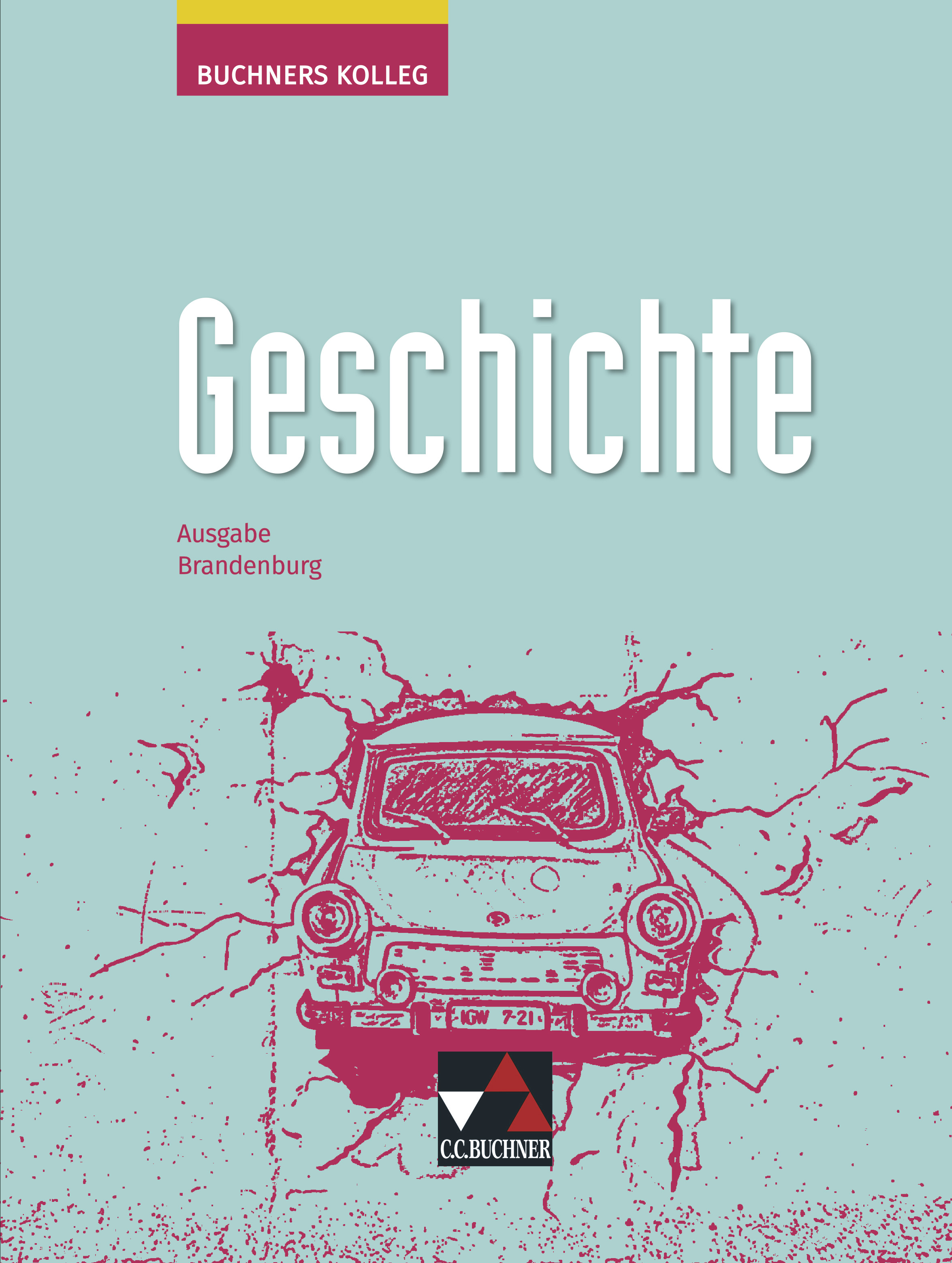 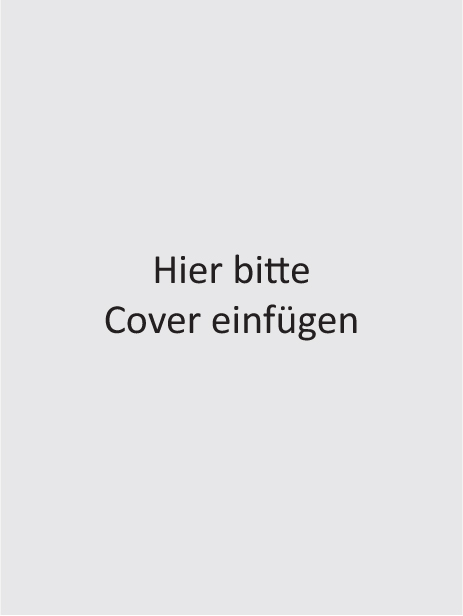 (ISBN: 978-3-661-32025-0)Bearbeitet von Thomas Ahbe, Boris Barth, Dieter Brückner, Judith Bruniecki, Bernhard Brunner, Christoph Hamann, Klaus Dieter Hein-Mooren, Antje Hoffmann, Dimitri Kalpakidis, Ingo Kitzel, Bernd Kleinhans, Stephan, Kohser, Gerlind Kramer, Joachim Link, Thomas Ott, Bernhard Pfändtner, Reiner Schell, Wolfgang Wagner, Jürgen Weber, Hartmann Wunderer und Thomas ZehrerKonzeptionsbeschreibungUnsere erfolgreiche Oberstufenreihe Buchners Kolleg Geschichte geht in die nächste Generation. Das neu bearbeitete Lehrwerk ist eigens nach den Vorgaben des Rahmenlehrplans für Brandenburg konzipiert. Der in einem modernen Layout erscheinende Band ist Lern- und Arbeitsbuch zugleich: Einerseitsbietet es die Materialbasis für einen vielseitigen und kompetenzorientierten Unterricht, andererseits ist es für die selbstständige Wiederholung des Unterrichtsstoffs und füreine systematische Vorbereitung auf das Abitur geeignet.Einführungsseiten: Sie stellen die inhaltlichen Schwerpunkte der Kurshalbjahre vor. Diese Doppelseiten bestehen aus großformatigen Abbildungen, einführenden Texten sowie Lernstandserhebungen („Was wissen und können Sie schon?“).  Orientierungsseiten: Die Doppelseiten informieren überblicksartig über die jeweiligen Themen der Großkapitel. Sie umfassen ein Auftaktbild oder eine Karte, einen kurzen Text zum Einstieg ins Thema, die Leitfrage des Großkapitels sowie eine Chronologie mit zentralen Daten und Fakten. Darstellungen: Sie sind fachwissenschaftlich zuverlässig, aber in verständlicher Sprache formuliert. Die Verfassertexte sind mit den Materialien durch Querverweise vernetzt. In den Randspalten befinden sich Begriffserklärungen, biografische Informationen mit Abbildungen sowie weiterführende Internettipps. Außerdem enthalten sie Hinweise auf unsere eigens entwickelten digitalen Formate: Geschichte in Clips (historische Filmauszüge mit schülergemäßen Kommentaren) und Animierte Karten (anschaulich erzählte Geschichte in Raum und Zeit). Die Filme, Karten und Tipps können durch Mediencodes auf der Internetseite www.ccbuchner.de oder durch QR-Codes im Buch abgerufen werden. Materialien und Operatoren: Die Materialien vertiefen zentrale Themenaspekte und stellen kontroverse Sichtweisen dar. Jede einzelne Quelle ist mit Arbeitsaufträgen versehen. Auch Bildmaterialien kommen gezielt zum Einsatz und werden besonders bei Interpretationsaufgaben groß im Schulbuch abgebildet. Am Ende der Materialienseiten befindet sich eine zusätzliche Box mit übergreifenden Arbeitsaufträgen („Informationen vernetzen“). Die Arbeitsaufträge sind farblich je nach Anforderungsbereich gekennzeichnet. Vorne im Buch sind die Anforderungsbereiche und Operatoren erläutert. Erklärungen und Tipps zum richtigen Umgang mit den Operatoren liefert eine mehrseitige, mit Beispielen versehene Übersicht im Band.Im Anhang finden Sie zu ausgewählten Arbeitsaufträgen im Lehrwerk Angebote zum Helfen (H) und Fordern (F). Die konkreten Hilfen und zusätzlichen Informationen unterstützen die Binnendifferenzierung im Unterricht.Methoden: Auf diesen Sonderseiten werden zentrale historische Arbeitsweisen an konkreten Beispielen erläutert. In der Randspalte wird auf weitere Anwendungsbeispiele im Lehrwerk hingewiesen. Die Musterlösungen können durch einen Medien- und QR-Code abgerufen werden. Geschichte kontrovers: Die Doppelseite präsentiert Standpunkte vornehmlich von Fachwissenschaftlern, die zur Diskussion anregen sollen. Die Sonderseiten fördern gezielt mithilfe der Arbeitsaufträge den Aufbau der Urteilskompetenz. Geschichtskultur: Diese Kapitel zeigen anhand von ausgewählten Themen, wie sich der Umgang mit historischen Ereignissen im Laufe der Geschichte verändert. Es wird deutlich, dass Individuen und Staaten in ihrer Gedenkkultur einem zeitgemäßen Selbstverständnis Ausdruck verleihen. Geschichte vor Ort: Mithilfe dieser Doppelseiten zu historischen Lernorten kann der Besuch außerschulischer Lernorte vor- und nachbereitet werden. Perspektive Abitur: Auf den Abschlussdoppelseiten fassen Schaubilder die wesentlichen Lerninhalte nochmal zusammen. Mithilfe von Materialien sollen sich die Schülerinnen und Schüler mit der jeweiligen Leitfrage des Großkapitels auseinandersetzen sowie ihr erworbenes Wissen und die angeeigneten methodischen Kenntnisse testen.Abiturvorbereitung: Übungsklausuren zu allen Kurzhalbjahren (mit Lösungsskizzen) helfen die anstehenden Leistungskontrollen zu trainieren. Praktische Hinweise zur Bearbeitung von Klausuren sind im Buch ebenso enthalten wie Formulierungshilfen für die Textanalyse. Personen- und Sachregister: Das Register ermöglicht ein gezieltes Nachschlagen und Vernetzen der Themen. Hervorgehobene Seitenzahlen verweisen auf kurze biografische Informationen und Begriffserläuterungen in den Randspalten des Darstellungsteils. „click & teach“: Zum Band erscheint unser digitales Lehrermaterial. Es enthält u.a. die Erwartungshorizonte zu allen Arbeitsvorschlägen, weiterführende Internet-, Lese- und Filmtipps, Bildinterpretationen zu ausgewählten Abbildungen im Schulbuch sowie zusätzliche Materialien mit Arbeitsaufträgen. Darüber hinaus beinhaltet das Lehrermaterial auch unsere didaktisch aufbereiteten digitalen Angebote: „Geschichte in Clips“ und „Animierte Karten“.  